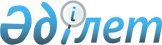 Об утверждении Правил организации работы органов внутренних дел по участию в природоохранных мероприятияхПриказ Министра внутренних дел Республики Казахстан от 29 декабря 2015 года № 1096. Зарегистрирован в Министерстве юстиции Республики Казахстан 11 февраля 2016 года № 13046.       В соответствии с подпунктом 50) пункта 15 Положения о Министерстве внутренних дел Республики Казахстан, утвержденного постановлением Правительства Республики Казахстан от 22 июня 2005 года № 607, ПРИКАЗЫВАЮ:      Сноска. Преамбула - в редакции приказа Министра внутренних дел РК от 08.08.2022 № 655 (вводится в действие по истечении десяти календарных дней после дня его первого официального опубликования).
       1. Утвердить прилагаемые Правила организации работы органов внутренних дел по участию в природоохранных мероприятиях.      2. Комитету административной полиции Министерства внутренних дел Республики Казахстан обеспечить:      1) государственную регистрацию настоящего приказа в Министерстве юстиции Республики Казахстан;      2) в течение десяти календарных дней после государственной регистрации настоящего приказа в Министерстве юстиции Республики Казахстан направление на официальное опубликование в периодических печатных изданиях и информационно-правовой системе "Әділет";      3) в течение десяти календарных дней после государственной регистрации настоящего приказа в Министерстве юстиции Республики Казахстан направление в Республиканское государственное предприятие на праве хозяйственного ведения "База данных "Закон" для включения в Эталонный контрольный банк нормативных правовых актов Республики Казахстан;      4) размещение настоящего приказа на интернет-ресурсе Министерства внутренних дел Республики Казахстан;      5) в течение десяти рабочих дней после государственной регистрации настоящего приказа в Министерстве юстиции Республики Казахстан представление в Юридический департамент Министерства внутренних дел Республики Казахстан сведений об исполнении мероприятий, предусмотренных подпунктами 1), 2), 3) и 4) настоящего пункта.      3. Контроль за исполнением настоящего приказа возложить на заместителя министра внутренних дел Республики Казахстан генерал-майора полиции Тургумбаева Е.З. и Комитет административной полиции Министерства внутренних дел Республики Казахстан (Лепеха И.В.).      4. Настоящий приказ вводится в действие по истечении десяти календарных дней после дня его первого официального опубликования.       "СОГЛАСОВАН"          Министр сельского хозяйства          Республики Казахстан          _________________ А. Мамытбеков         11 января 2016 год       "СОГЛАСОВАН"          Министр энергетики          Республики Казахстан          _________________ В. Школьник         11 января 2016 год ПРАВИЛА
организации работы органов внутренних дел по участию
в природоохранных мероприятиях
1. Общие положения       1. Настоящие Правила в соответствии с подпунктом 28-1) пункта 16 Положения Министерства внутренних дел Республики Казахстан, утвержденного постановлением Правительства Республики Казахстан от 22 июня 2005 года № 607, определяют порядок организации работы органов внутренних дел по участию в природоохранных мероприятиях.      2. Общее руководство по организации работы органов внутренних дел по участию в природоохранных мероприятиях возлагается на первых руководителей Департаментов полиции областей, городов республиканского значения, столицы, на транспорте, городских, районных управлений и отделов полиции (далее – ДП(Т), ГОРУОП).      Сноска. Пункт 2 - в редакции приказа Министра внутренних дел РК от 13.11.2020 № 773 (вводится в действие по истечении десяти календарных дней после дня его первого официального опубликования).
      3. Организация работы по участию подразделений природоохранной полиции в природоохранных мероприятиях осуществляется начальником местной полицейской службы ДП(Т), ГОРУОП).      Сноска. Пункт 3 - в редакции приказа Министра внутренних дел РК от 13.11.2020 № 773 (вводится в действие по истечении десяти календарных дней после дня его первого официального опубликования).
 2. Основные задачи, функции и компетенция органов
внутренних дел по участию в природоохранных мероприятиях      Органы внутренних дел в пределах компетенции осуществляют следующие задачи и функции:      4. Задачи органов внутренних дел:       1) участие совместно с иными государственными органами в природоохранных мероприятиях;      2) оказание содействия уполномоченным государственным органам, осуществляющим государственный контроль и надзор в области охраны окружающей среды, охраны, воспроизводства и использования животного мира (далее – Уполномоченные государственные органы), в предупреждении, выявлении и пресечении нарушений законодательства в области охраны окружающей среды, охраны, воспроизводства и использования животного и растительного мира;      3) предупреждение, выявление, пресечение, раскрытие и досудебное расследование экологических правонарушений.      Сноска. Пункт 4 с изменениями, внесенными приказом Министра внутренних дел РК от 13.11.2020 № 773 (вводится в действие по истечении десяти календарных дней после дня его первого официального опубликования).
      5. Функции органов внутренних дел:      1) организация и осуществление мероприятий, направленных на предупреждение, выявление, пресечение и раскрытие нарушений законодательства в области охраны окружающей среды, охраны, воспроизводства и использования животного и растительного мира;      2) организация взаимодействия органов внутренних дел с уполномоченными государственными органами, другими правоохранительными органами по осуществлению совместных мероприятий, направленных на предупреждение, выявление, пресечение и раскрытие нарушений законодательства в области охраны окружающей среды, охраны, воспроизводства и использования животного и растительного мира.      Сноска. Пункт 5 с изменениями, внесенными приказом Министра внутренних дел РК от 13.11.2020 № 773 (вводится в действие по истечении десяти календарных дней после дня его первого официального опубликования).
      6. Осуществление задач и функций по участию органов внутренних дел в природоохранных мероприятиях возлагается на сотрудников природоохранной полиции местной полицейской службы, а также сотрудников полиции местной полицейской службы, на которых возложены функции по этой линии.      7. Компетенция органов внутренних дел:      1) осуществляют производство по делам об административных правонарушениях, отнесенных к компетенции органов внутренних дел;      2) осуществляют раскрытие и расследование экологических уголовных правонарушений;       3) осуществляют оперативно-розыскную деятельность по экологическим уголовным правонарушениям;       4) осуществляют иные полномочия, предусмотренные законами Республики Казахстан, актами Президента Республики Казахстан и Правительства Республики Казахстан. 3. Организация деятельности подразделений природоохранной
полиции местной полицейской службы      8. Подразделения природоохранной полиции выполняют задачи во взаимодействии с другими службами органов внутренних дел, с уполномоченными государственными органами, другими правоохранительными органами Республики Казахстан.      9. Должности начальствующего состава подразделений природоохранной полиции органов внутренних дел замещаются в соответствии с квалификационными требованиями, утвержденными Приказом Министра внутренних дел Республики Казахстан от 12 июня 2020 года № 463 "Об утверждении квалификационных требований к категориям должностей органов внутренних дел Республики Казахстан".      Сноска. Пункт 9 - в редакции приказа Министра внутренних дел РК от 13.11.2020 № 773 (вводится в действие по истечении десяти календарных дней после дня его первого официального опубликования).
      10. Личный состав, транспортные и другие технические средства подразделений природоохранной полиции используются только по прямому назначению. В отдельных случаях по распоряжению руководства Министерства внутренних дел Республики Казахстан (далее – МВД РК), ДП(Т), ГОРУОП силы и средства этой службы привлекаются для обеспечения охраны общественного порядка при проведении массовых мероприятий и при чрезвычайных ситуациях, не допуская при этом ослабления участия в природоохранных мероприятиях.      Сноска. Пункт 10 - в редакции приказа Министра внутренних дел РК от 13.11.2020 № 773 (вводится в действие по истечении десяти календарных дней после дня его первого официального опубликования).
      11. Руководители подразделений природоохранной полиции местной полицейской службы:      1) осуществляют общее руководство работой подразделений природоохранной полиции;      2) организуют планирование работы подразделений природоохранной полиции;      3) разрабатывают планы совместных с уполномоченными государственными органами, другими правоохранительными органами мероприятий по выявлению, предупреждению и пресечению нарушений природоохранного законодательства;      4) обеспечивают контроль по исполнению требований нормативных правовых актов Республики Казахстан, решений, приказов, указаний МВД РК по линии деятельности природоохранной полиции;      5) организуют взаимодействие с подразделениями следствия, дознания и криминальной полиции ДП(Т) по вопросам раскрытия и расследования экологических преступлений;      6) обеспечивают организацию взаимодействия подразделений природоохранной полиции с территориальными подразделениями уполномоченного государственного органа, другими правоохранительными органами по вопросам совместных мероприятий, направленных на выявление, предупреждение и пресечение нарушений природоохранного законодательства;      7) осуществляют обобщение и анализ административной и уголовной практики по нарушениям природоохранного законодательства, а также результатов проводимых рейдовых мероприятий с участием сотрудников органов внутренних дел;      8) осуществляют контроль за состоянием учета и регистрации правонарушений, заявлений, сообщений и другой информации физических и юридических лиц, государственных органов, общественных организаций по вопросам, относящимся к деятельности по линии природоохранной полиции.      Сноска. Пункт 11 с изменением, внесенным приказом Министра внутренних дел РК от 13.11.2020 № 773 (вводится в действие по истечении десяти календарных дней после дня его первого официального опубликования).
      12. Сотрудники подразделений природоохранной полиции местной полицейской службы:       1) принимают участие в мероприятиях, направленных на предупреждение, выявление, пресечение и раскрытие нарушений законодательства в области охраны окружающей среды, охраны, воспроизводства и использования животного и растительного мира, оказывают содействие уполномоченным государственным органам в указанном направлении деятельности;       2) в соответствии с установленным законодательством порядке в пределах своей компетенции, осуществляют досудебные расследования по делам об экологических уголовных правонарушениях;      3) осуществляют производство по делам об административных правонарушениях в области природоохранного законодательства;      4) в пределах своих полномочий рассматривают заявления и сообщения о совершенных или готовящихся экологических преступлениях и правонарушениях, принимают своевременные меры по их предупреждению, выявлению, пресечению, раскрытию, задержанию лиц, их совершивших;      5) осуществляют подготовку материалов о принимаемых мерах и результатах органа внутренних дел по выявлению, предупреждению и пресечению нарушений природоохранного законодательства для опубликования в средствах массовой информации.      Сноска. Пункт 12 с изменениями, внесенными приказом Министра внутренних дел РК от 13.11.2020 № 773 (вводится в действие по истечении десяти календарных дней после дня его первого официального опубликования).
      13. Планирование:      1) в целях повышения эффективности принимаемых мер, активизации взаимодействия по осуществлению мероприятий, направленных на выявление, предупреждение и пресечение экологических правонарушений, разрабатываются планы совместных мероприятий;      2) планы совместных мероприятий предусматривают общие организационные и практические мероприятия, направленные на выявление, предупреждение и пресечение экологических правонарушений, незаконного оборота объектами биологических ресурсов и их продукции. В рейдовых мероприятиях участвуют представители средств массовой информации, для последующего широкого освещения результатов рейда в республиканских и областных информационных агентствах.      14. Исключен приказом Министра внутренних дел РК от 08.08.2022 № 655 (вводится в действие по истечении десяти календарных дней после дня его первого официального опубликования).
      15. Результаты деятельности подразделений природоохранной полиции рассматриваются на оперативных совещаниях при руководстве ДП(Т), ГОРУОП один раз в полугодие.      Сноска. Пункт 15 - в редакции приказа Министра внутренних дел РК от 13.11.2020 № 773 (вводится в действие по истечении десяти календарных дней после дня его первого официального опубликования).
© 2012. РГП на ПХВ «Институт законодательства и правовой информации Республики Казахстан» Министерства юстиции Республики КазахстанМинистргенерал-полковник полицииК. КасымовУтверждены
приказом Министра
внутренних дел
Республики Казахстан
от 29 декабря 2015 г. № 1096